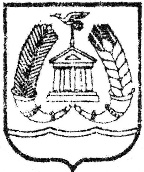 ГЛАВА   ГАТЧИНСКОГО МУНИЦИПАЛЬНОГО РАЙОНАЛЕНИНГРАДСКОЙ ОБЛАСТИПОСТАНОВЛЕНИЕ             от 6 октября 2017 года                                                         № 145    О проведении публичных слушаний по вопросу предоставления разрешения на отклонение от предельных параметров разрешенного строительства, реконструкции объектов капитального строительства для земельного участка с кадастровым номером 47:23:0205002:47 и для земельного участка с кадастровым номером 47:23:0205002:46Рассмотрев заявление Шут Ивана Владимировича, 09.01.1963 г.р., место рождения гор. Азов, Ростовской обл., паспорт серии 41 08 №083792, выдан: ТП №104 Отдела УФМС России по Санкт-Петербургу и Ленинградской обл. в Гатчинском р-не, дата выдачи: 18.08.2008, код подразделения: 470-020, с учетом положений Федерального закона от 06.10.2003 № 131-ФЗ «Об общих принципах организации местного самоуправления в Российской Федерации»,ст.40 Градостроительного кодекса Российской Федерации, областного закона Ленинградской области от 24.06.2014 №45-оз «О перераспределении полномочий в области градостроительной деятельности между органами государственной власти Ленинградской области и органами местного самоуправления Ленинградской области», приказа Комитета по градостроительству и архитектуре Ленинградской области от 28.10.2015 №42 «Об утверждении Положения о порядке предоставления разрешения на отклонение от предельных параметров разрешенного строительства, реконструкции объектов капитального строительства или об отказе в предоставлении такого разрешения», Устава Гатчинского муниципального района, решения совета депутатов Гатчинского муниципального района от 29.09.2006 №101 «Об утверждении положения «Об организации и проведении публичных слушаний в Гатчинском муниципальном районе», постановления администрации Гатчинского муниципального района от 29.06.2017 № 2884 «О внесении изменений в постановление администрации Гатчинского муниципального 30.03.2016 № 1012 «Об образовании, утверждении Положения и состава Комиссии по подготовке проектов правил землепользования и застройки сельских поселений Гатчинского муниципального района»,ПОСТАНОВЛЯЮ:           1. Провести 27.10.2017 в 16-00 публичные слушания по вопросу предоставления разрешения на отклонение от предельных параметров разрешенного строительства, реконструкции объектов капитального строительства для земельного участка с кадастровым номером 47:23:0205002:47 и площадью 389 кв. м, расположенного по адресу: Ленинградская область, Гатчинский муниципальный район, Пудостьское сельское поселение, д. Большое Рейзино, д.81-а и земельного участка с кадастровым номером 47:23:0205002:46 и площадью 391 кв. м, расположенного по адресу: Ленинградская область, Гатчинский муниципальный район, Пудостьское сельское поселение, д. Большое Рейзино, д.81-б (далее – публичные слушания).2. Утвердить текст информационного сообщения о проведении публичных слушаний, согласно приложению к настоящему постановлению.3. Поручить организацию публичных слушаний Комиссии по подготовке проектов правил землепользования и застройки сельских поселений Гатчинского муниципального района, утвержденной постановлением администрации Гатчинского муниципального района от 29.06.2017 № 2884 «О внесении изменений в постановление администрации Гатчинского муниципального 30.03.2016 № 1012 «Об образовании, утверждении Положения и состава Комиссии по подготовке проектов правил землепользования и застройки сельских поселений Гатчинского муниципального района» (далее - Организатор слушаний).4. Установить:4.1. Публичные слушания проводятся на территории МО «Пудостьское сельское поселение» Гатчинского муниципального района Ленинградской области.4.2. Дату, время и место проведения публичных слушаний – 27.10.2017 в 16-00, по адресу: Ленинградская область, Гатчинский муниципальный район, п. Пудость, ул. Половинкиной, д. 64А.5. Уполномочить Организатора слушаний:5.1. Провести публичные слушания в порядке, установленном Положением об организации и проведении публичных слушаний в Гатчинском муниципальном районе, утвержденным решением совета депутатов Гатчинского муниципального района от 29.09.2006 № 101, и в соответствии с пунктом 4 настоящего постановления;5.2. Обеспечить публикацию информационного сообщения о проведении публичных слушаний не позднее чем за десять дней до проведения публичных слушаний в газете «Гатчинская правда», и размещение на официальном сайте Гатчинского муниципального района и на официальном сайте МО «Пудостьское сельское поселение»;5.3. Протокол и заключение о результатах проведения публичных слушаний опубликовать в газете «Гатчинская правда», разместить на официальном сайте Гатчинского муниципального района и на официальном сайте МО «Пудостьское сельское поселение» не позднее чем через десять дней с даты проведения публичных слушаний.6. Определить ответственное лицо за проведение публичных слушаний  председателя комитета градостроительства и архитектуры - Коновалова Д.В.7. Предложения и замечания по вопросу предоставления разрешения на отклонение от предельных параметров разрешенного строительства, реконструкции объектов капитального строительства для земельного участка с кадастровым номером 47:23:0205002:47 и площадью 389 кв. м, расположенного по адресу: Ленинградская область, Гатчинский муниципальный район, Пудостьское сельское поселение, д. Большое Рейзино, д.81-а и земельного участка с кадастровым номером 47:23:0205002:46 и площадью 391 кв. м, расположенного по адресу: Ленинградская область, Гатчинский муниципальный район, Пудостьское сельское поселение, д. Большое Рейзино, д.81-б, принимаются в письменном виде до 02.11.2017 с 9-00 до 13-00 и с 14-00 до 17-00 в отделе градостроительного развития территории Комитета градостроительства и архитектуры администрации Гатчинского муниципального района по адресу: г. Гатчина, ул. Киргетова 1, каб. 9, тел. (81371) 76-400.8. Рекомендовать не позднее десяти дней до даты проведения публичный слушаний Шут И.В. организовать выставку – экспозицию демонстрационных материалов предоставления разрешения на отклонение от предельных параметров разрешенного строительства, реконструкции объектов капитального строительства для земельного участка с кадастровым номером 47:23:0205002:47 и площадью 389 кв. м, расположенного по адресу: Ленинградская область, Гатчинский муниципальный район, Пудостьское сельское поселение, д. Большое Рейзино, д.81-а и земельного участка с кадастровым номером 47:23:0205002:46 и площадью 391 кв. м, расположенного по адресу: Ленинградская область, Гатчинский муниципальный район, Пудостьское сельское поселение, д. Большое Рейзино, д.81-б, в вестибюле администрации Пудостьского сельского поселения, по адресу:  Ленинградская область, Гатчинский муниципальный район, п. Пудость, ул. Половинкиной, д. 64А.9. Настоящее постановление вступает в силу с момента официального опубликования в газете «Гатчинская правда», подлежит размещению на официальном сайте Гатчинского муниципального района Ленинградской области и на официальном сайте МО «Пудостьское сельское поселение» в сети «ИНТЕРНЕТ».10. Контроль за исполнением настоящего постановления возложить на председателя Комитета градостроительства и архитектуры администрации Гатчинского муниципального района Коновалова Д.В.  Глава Гатчинского муниципального района                                             А.И. ИльинКоновалов Д.В.Приложениек постановлению главыГатчинского муниципального районаот 06.10.2017 № 145ИНФОРМАЦИОННОЕ СООБЩЕНИЕо проведении публичных слушанийКомиссия по подготовке проектов правил землепользования и застройки сельских поселений Гатчинского муниципального района приглашает всех заинтересованных лиц принять участие в публичных слушаниях по вопросу предоставления разрешения на отклонение от предельных параметров разрешенного строительства, реконструкции объектов капитального строительства для земельного участка с кадастровым номером 47:23:0205002:47 и площадью 389 кв. м, расположенного по адресу: Ленинградская область, Гатчинский муниципальный район, Пудостьское сельское поселение, д. Большое Рейзино, д.81-а и земельного участка с кадастровым номером 47:23:0205002:46 и площадью 391 кв. м, расположенного по адресу: Ленинградская обл., Гатчинский муниципальный район, Пудостьское сельское поселение, д. Большое Рейзино, д.81-б.Дата и время проведения публичных слушаний – 27 октября 2017 года в 16-00.  Место проведения публичных слушаний – здание администрации МО «Пудостьское сельское поселение» Гатчинского муниципального района, расположенного по адресу: Ленинградская область, Гатчинский муниципальный район, п. Пудость, ул. Половинкиной, д. 64А.Организатор слушаний – Комиссия по подготовке проектов правил землепользования и застройки сельских поселений Гатчинского муниципального района, г. Гатчина, ул. Киргетова, д. 1, 8(81371) 76-400.Экспозиция демонстрационных материалов по вопросу предоставления разрешения на отклонение от предельных параметров разрешенного строительства, реконструкции объектов капитального строительства для земельного участка с кадастровым номером 47:23:0205002:47 и площадью 389 кв. м, расположенного по адресу: Ленинградская область, Гатчинский муниципальный район, Пудостьское сельское поселение, д. Большое Рейзино, д.81-а и земельного участка с кадастровым номером 47:23:0205002:46 и площадью 391 кв. м, расположенного по адресу: Ленинградская область, Гатчинский муниципальный район, Пудостьское сельское поселение, д. Большое Рейзино, д.81-б, организована в вестибюле администрации МО «Пудостьское сельское поселение» Гатчинского муниципального района, по адресу: Ленинградская область, Гатчинский муниципальный район, п. Пудость, ул. Половинкиной, д. 64А, в рабочие дни с режимом работы: понедельник - четверг  с  9-00 до 13-00 и с 14-00 до 18-00, пятница с 9-00 до 13-00 и с 14-00 до 17-00.Информационные материалы размещены также на официальном сайте Гатчинского муниципального района в сети «ИНТЕРНЕТ», по адресу:  http://radm.gtn.ru и на официальном сайте МО «Пудостьское сельское поселение» по адресу: http://roadm.spb.ru/.Предложения и замечания принимаются в письменном виде до 2 ноября 2017 года с 9-00 до 13-00 и с 14-00 до 17-00 в отделе градостроительного развития территории комитета градостроительства и архитектуры администрации Гатчинского муниципального района по адресу: г. Гатчина, ул. Киргетова 1, каб. 9, тел. (81371) 76-400.